                                                               R O M Â N I A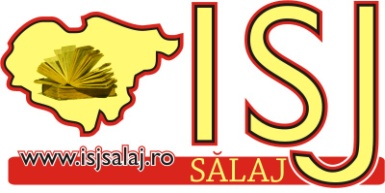                      MINISTERUL EDUCAŢIEI  NAȚIONALE  ŞI  CERCETĂRII ŞTIINŢIFICEINSPECTORATUL ŞCOLAR AL JUDEŢULUI SĂLAJLoc. Zalău, str. Unirii, nr. 2, Tel: 0260-661391, Fax.: 0260-619190E-mail: isjsalaj@isj.sj.edu.roEXAMENUL DE BACALAUREAT NAŢIONAL,SESIUNEA IUNIE-IULIE 2016Proba scrisă la Limba şi literatura românăLuni, 4 iulie 2016, s-a desfăşurat prima probă scrisă, proba de Limba şi literatura română, din cadrul Examenului de Bacalaureat Naţional, sesiunea iunie-iulie. S-au înscris la această probă 1691 de absolvenţi, prezenţi 1613, absenţi 78. Nu s-au semnalat incidente.           Lucrările candidaţilor vor fi transportate şi evaluate într-un alt judeţ. La rândul său, Sălajul va prelua şi corecta lucrări dintr-un judeţ limitrof. Marţi, 5 iulie 2016, va avea loc proba scrisă la Limba şi literatura maternă.Toate probele scrise încep la ora 9, timpul de lucru fiind 3 ore.Menţionăm că primele rezultatele vor fi afişate, în ziua de 12 iulie 2016, când vor fi înregistrate şi eventualele contestaţii. Rezultatele finale, după soluţionarea contestaţiilor, se vor afişa în data de 16 iulie 2016.Marcel Lucaciu,purtător de cuvânt al Inspectoratului Şcolar Judeţean Sălaj